Shenanigans door Jam.ShenanigansShenanigans is een hedendaagse circusvoorstelling over het belang van speelsheid, creativiteit en verbeelding doorheen het leven. Ordinair speelgoed staat centrale in dit absurd jongleerritueel met als doel het innerlijke kind weer tot leven te brengen. Doorheen het jongleren van isimo vliegtuigjes, hot wheel banen en een opblaasbaar zwembad willen Batist en Henri u uitnodigen op een nostalgische reis naar de kindertijd.Shenanigans is een interactieve voorstelling waarin de artiesten hun eigen kinderdromen delen in de hoop jong en oud te inspireren om die van hen nooit meer los te laten. Een ode aan het innerlijke kind.De compagnie 'Jam Shenanigans' wil plaatsmaken voor onnozeliteit in een steeds serieuzere samenleving. Zij brengen speels en energiek circus met alledaagse objecten en gezonde gekheid. Bij hun naamsgeving begint het al, Shenanigans betekent geintjes, trucjes, capriolen ... Jam Shenanigans is een fris, jong en speels jongleer duo bestaande uit Batist Van Baekel (2000, BE) en Henri Kangas (1998, FIN). Henri en Batist leerden elkaar kennen tijdens hun studies aan Codarts Circus Arts in Rotterdam, Nederland, waar ze al snel ontdekten dat ze een gelijkaardige interesse in objectmanipulatie delen. In september 2023 komen ze als jong collectief naar buiten met hun eerste voorstelling Shenanigans.We don’t stop playing because we grow old; we grow old because we stop playing. George Bernard ShawCredits: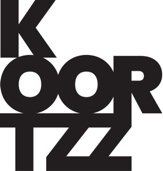 Spel: Batist Van Baekel en Henri Kangas (Fin)Lichtontwerp: Batist Van Baekel en Jaako SireinenMuziek: Jago MoonsCoaching: Sander De Cuyper, Michaell Zandl en Aurelia BrailowskyFoto’s: Wieba PhotographyCo-productie: PERPLX (BE), CIRKLOBO (BE), CIRCUSSTAD (NL), ITUJEN KATSELMUS (FIN)Ondersteund door: MAD-Festival (BE), Tent (NL), Kozo (NL), Taiteen Edistämiskeskus (FIN)